المملكة العربية السعودية 	التاريخ/  وازرة التعليم 	اليوم/  	إدارة تعليم بمحافظة.......... 	المادة/ لغاتى الجميلة  مكتب التعليم............... 	 	الصف / الاربع الابتدائى مدرسة...................  	الزمن/  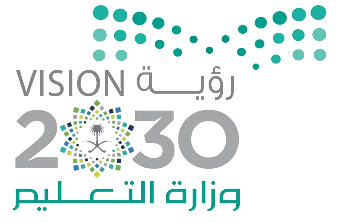 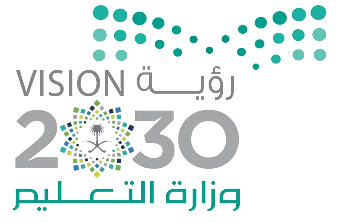 اسم الطالبة :......................................................رقم الجلوس(               )  اختبار الفصل الدراسي الثالث لعام 1444ه استعيني بالله اولا , ثم اجيبي على الأسئلة الاتية وتأكدي من اجابتك على جميع الاسئلة قبل تسليم ورقة الاجابة                                         الفهم القرائي                        ) 13 درجة(  	 	 حرف الأنبياء  إن للعمللز منشلللة  للريفة  للي افيللرم  وللد ه للرالله ع  للي القللر ن  حلل   ليلل  ريلل ز ع  ليلل     للز ال للر   اليللرم   للان ايللر العللاملين    العمللز للل    ائللد  ديللد     هلل   يلليلة ل يللغ الللرش    يللغ الابللر    لل ز ال ولل   بمللا ينفلللل   للي ي لللل ن الميلللم نفيلللل   للن يلللللاز النللان  ال للللهلز لهللم   إن  نبيللللاء ع الللهين بعلللللهم بريللللال     اا لارلم لحملز الأمانلة  لللان العملز ملن  لفا هم  هلللها نل ل ي لن  اليلفن    م يللل   ليل  اليلرم  لان را يلللا لل للنم   للر يللن ا   نللد نبللي ع  للعيغ     مللز ي يللف  ليلل  اليللرم  شيللرا  للل  اللشائن م للر    إدريللن  للان  اياطلا   لان يعملز بالاياطلة  ليلان    ي لف  لن ه لر ع  لر ي لرش إبلر     ير عهلا إ  يلب  ع    ولد ه لر ع  نبلي ع دا د لأنل   لان مل لا  مل    نل  مل لا لل  ملن الجلاالله  الملاز إ   نل   لان ي  لز ملن  ملز يلدالله    قلد  لان ي لل  ز بالحللداد   ي للن  الللدر ي الحديديللة    وللد  مللز يلليد الالللب محمللد  ليلل  اليللرم بر للي الأ نللام  للي  لل رالله    ملللز  لللي  لللباب  بال جلللار     او لللدب بللل    لللحاب     للل ن يعملللز ال لللاغ  لللي حر لللة بيللليطة ايلللر لللل  ملللن ال يلللز   البطاللة   ن ي ل ن  اللة  لل   بيل  بلز ينب لي لل   ن يجلد  ي لدرغ  يعملز  لل  بل جر شليلد   مل  الأيلام يليشيد السؤال الاول: -  اجيبى عن الاسئلة الاتية: - ما فوائد العمل ؟............................................................................. ما هى انواع الحرف ؟....................................................................... ما ضد  كلمة حرفة...........................................................................  ما ضد  كلمة زهيد......................................................................... .. 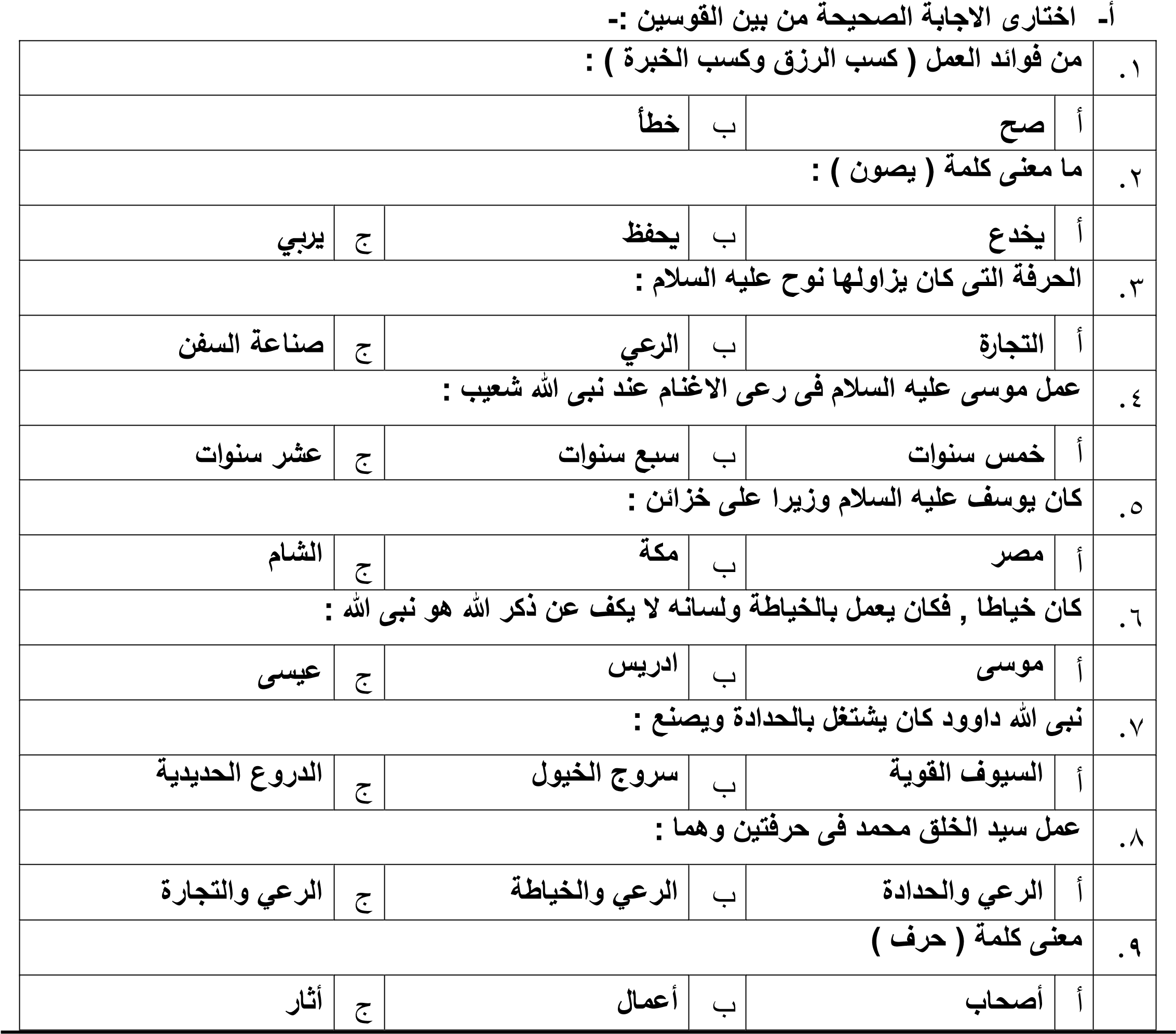 اليلاز اللاني :- ) ا يل غ الل  ب(   1- اكمل الفارغات الاتية: - لا تؤخر الصلاة عن وقتها أسلوب..............................  نظم وقتك بارك الله فيك أسلوب أمر و.............. ............ 2- هاتى من الجملة أسلوب دعاء  أعطنى القلم يا اختى ........................................... شكاًر لك يا ابى على هذه الرحلة ................................ 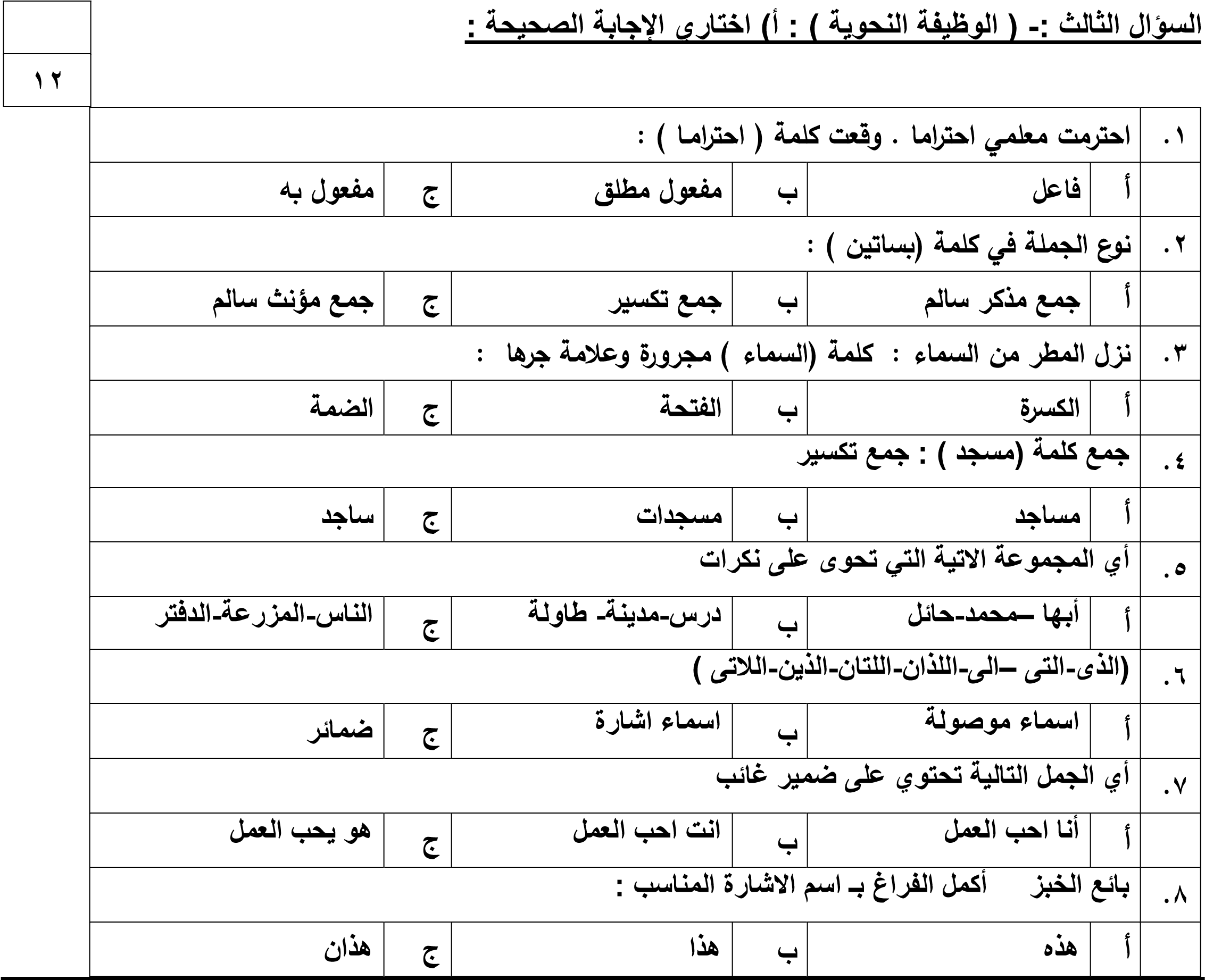 غ( ا ربي الجمز ا راباً  حيحاً  ر ز القارئ القر ن  ر يز اليلاز الراب :  الظالر  ا مرئية:أ- ندخل الحرف المطلوب على الكلمات التالية ونكتبها بشكل صحيح:ب- صلى العمود )أ( بما يناسبة من العمود )ب( :- اليلاز الاامن: -   ا  غ ما يل  باط النيخ :                الريم ال  اب:  - يَيْ  عَينُ الرَّا    بالعََ  ا  ي ي    نمة ال  المَرْ َ   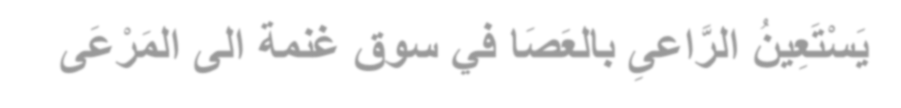 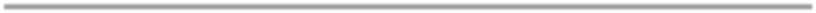 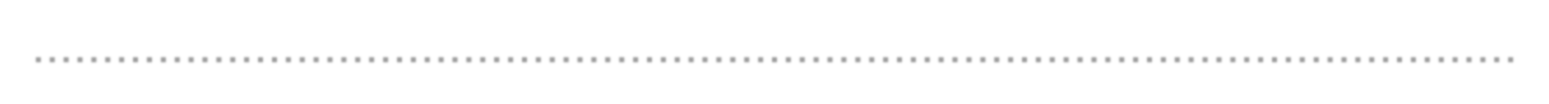 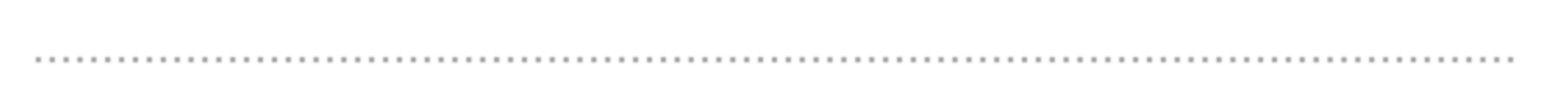 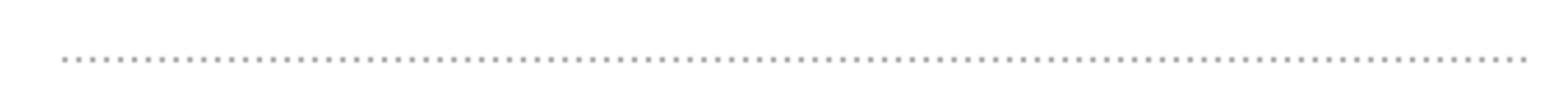 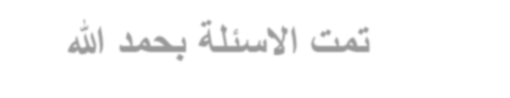 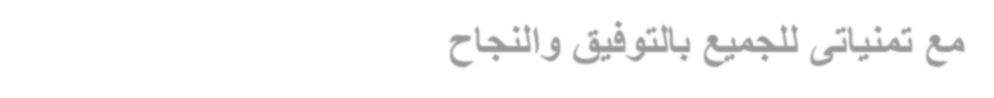 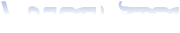 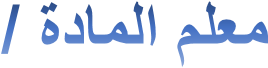 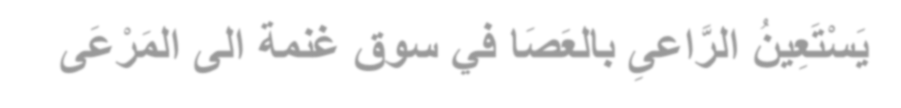 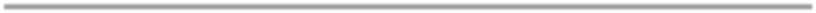 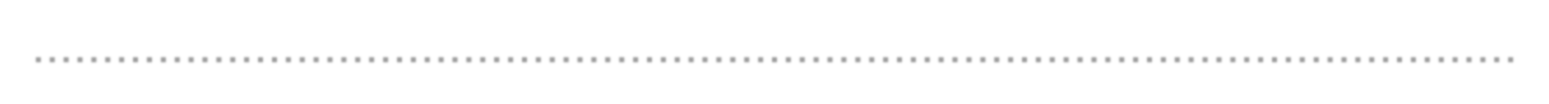 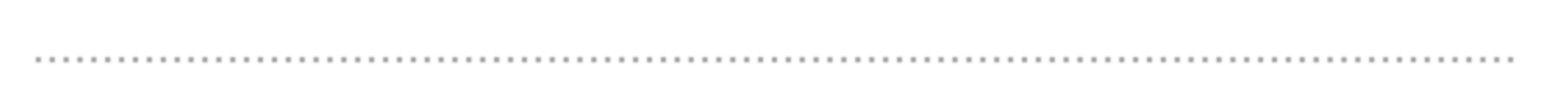 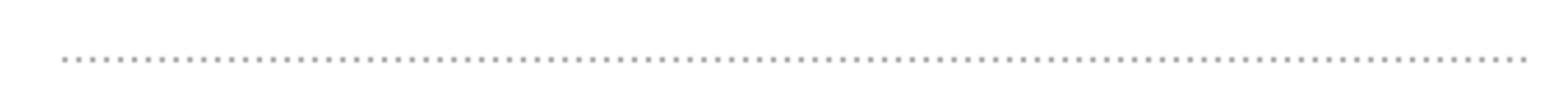 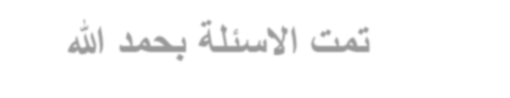 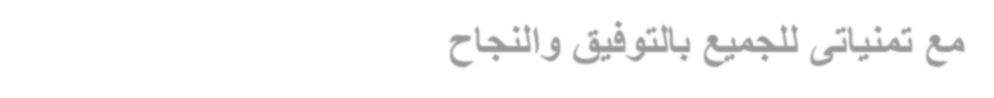 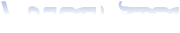 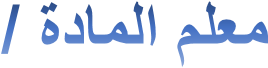 ................................................................................................................................................................................................................................................................................................................................. ..........................................................................................................          م  ا يئلة بحمد ع  م   منيا   للجمي  بال   يب  النجال                                  المدقق المارجع المصحح الدرجة بالأحرف الدرجة بالارقام الدرجة المهارة س  13فهم المقروء  1 4اللغو ي  2 12الوظيفة النحوية  3 7الظاهرة الاملائية  4 4الرسم الكتابى  5المجموع النهائي المجموع النهائي  4إ رابها  ال لمة  ر ز القارئ القر ن  ر ير  7الكلمة مع الحرف الحرف المطلوب الكلمة اللام الرياضة الباء اللغة الكاف الشمس ) ب (  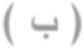 ) أ (  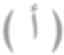 ) أ (  فالصلاة -عند دخول اللام على الكلمة )اللعب( تكتب........... 1للعب -أتم المسلم الوضوء.................. 2لكن -من الكلمات التي حذف الالف من وسطها.........  3هذه -ما أجمل ..............الأزهار ! 4 4